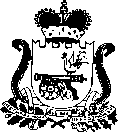 АДМИНИСТРАЦИЯ  ГОЛЫНКОВСКОГО ГОРОДСКОГО ПОСЕЛЕНИЯ РУДНЯНСКОГО РАЙОНА СМОЛЕНСКОЙ ОБЛАСТИ                                                       ПОСТАНОВЛЕНИЕот  «28» ноября  2023 года  № 87О внесении      изменений   в           В соответствии с Федеральным законом от 27 июля 2010года №210-ФЗ «Об организации предоставления государственных и муниципальных услуг», Порядком разработки и утверждения административных регламентов предоставления муниципальных услуг Администрацией Голынковского городского поселения Руднянского района Смоленской области от 14.11.2012 № 145, руководствуясь Уставом Голынковского городского поселения Руднянского района Смоленской области            Администрация Голынковского городского поселения Руднянского района Смоленской области:п о с т а н о в л я е т:        1.Внести  в  Административный  регламент  предоставления   муниципальной услуги «Подготовка и выдача градостроительных планов земельных участков, расположенных на территории Голынковского городского поселения Руднянского района Смоленской области», утвержденный постановлением Администрации Голынковского городского поселения Руднянского района Смоленской области от 28.02.2018года №22 (в редакции постановлений Администрации Голынковского городского поселения Руднянского района Смоленской области от 28.06.2019 № 111, от 30.07.2020 № 61, 21.01.2021 №4) следующие изменения:В наименовании и по всему тексту постановления, в наименовании и по всему тексту Административного регламента по предоставлению муниципальной услуги «Подготовка и выдача градостроительного плана земельных участков, расположенных на территории Голынковского городского поселения Руднянского района Смоленской области» наименование муниципальной услуги «Подготовка и  выдача градостроительного плана земельных участков, расположенных на территории Голынковского городского поселения Руднянского района Смоленской области» заменить на «Выдача градостроительного плана земельного участка».2.Настоящее постановление вступает в силу после его обнародования в соответствии с Уставом Голынковского городского поселения Руднянского района Смоленской области.3.Контроль по исполнению настоящего постановления оставляю за собой.Главы муниципального образования Голынковского городского поселенияРуднянского района Смоленской области                                   О.П. ШаченковаАдминистративный регламент предоставления муниципальной услуги      «Подготовка и выдача градостроительных планов земельных участков, расположенных на территории Голынковского городского поселения Руднянского района Смоленской области»